Table S1: Quality scores of observational studies in the meta-analysis based on NOS scoring systemAbbreviations: NOS: Newcastle-Ottawa quality assessment scale, Cohort: Cohort study, CC: Case-control study 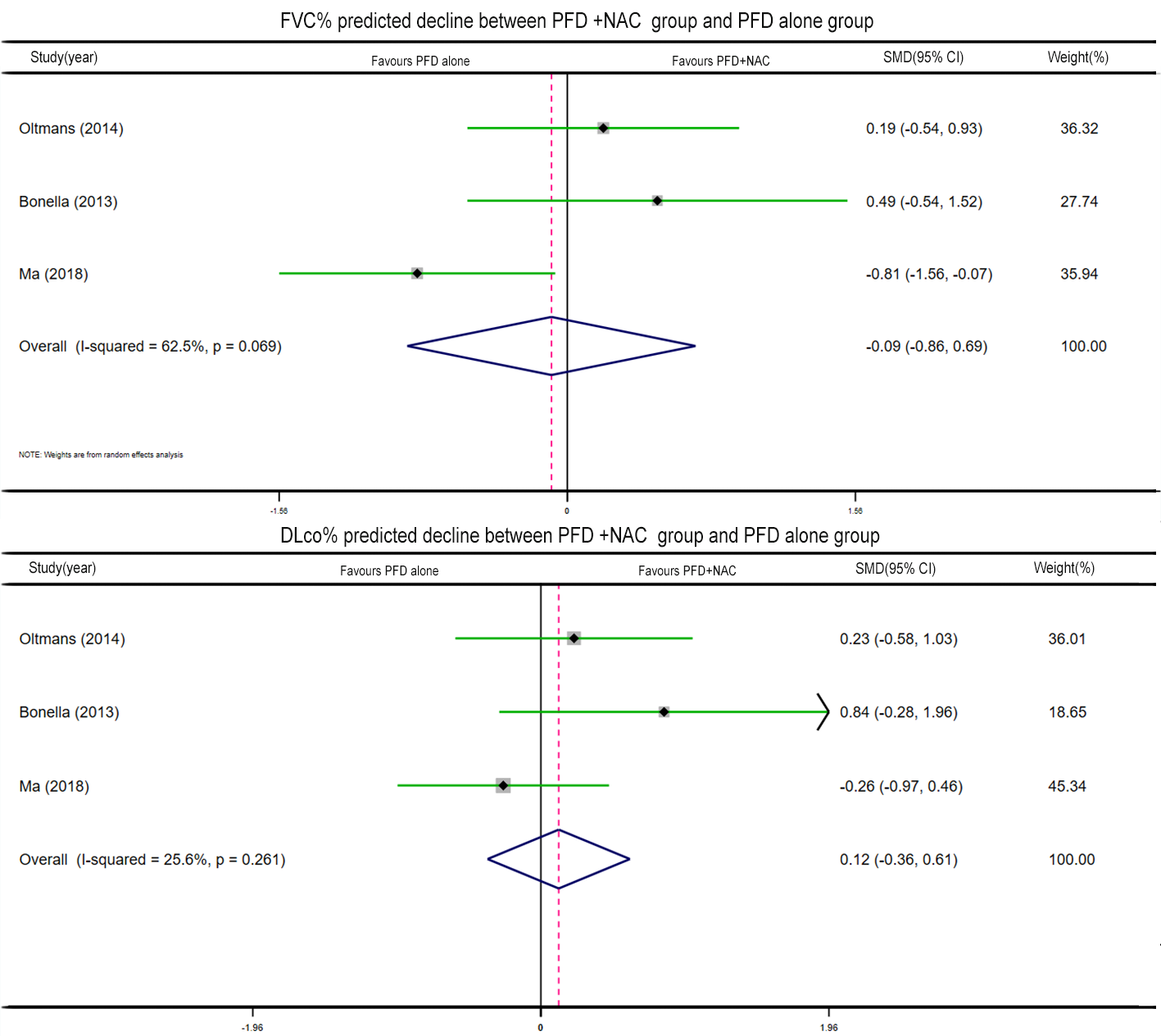 Figure S1 Forest plot of efficacy profile (outcomes: the predicted decline in FVC% (Figure S1-a) and DLco% (Figure S1-b)) between the combined pirfenidone and acetylcysteine group and the pirfenidone alone group with only oral NAC studies. FVC: forced vital capacity, PFD: pirfenidone, NAC: N-acetylcysteine.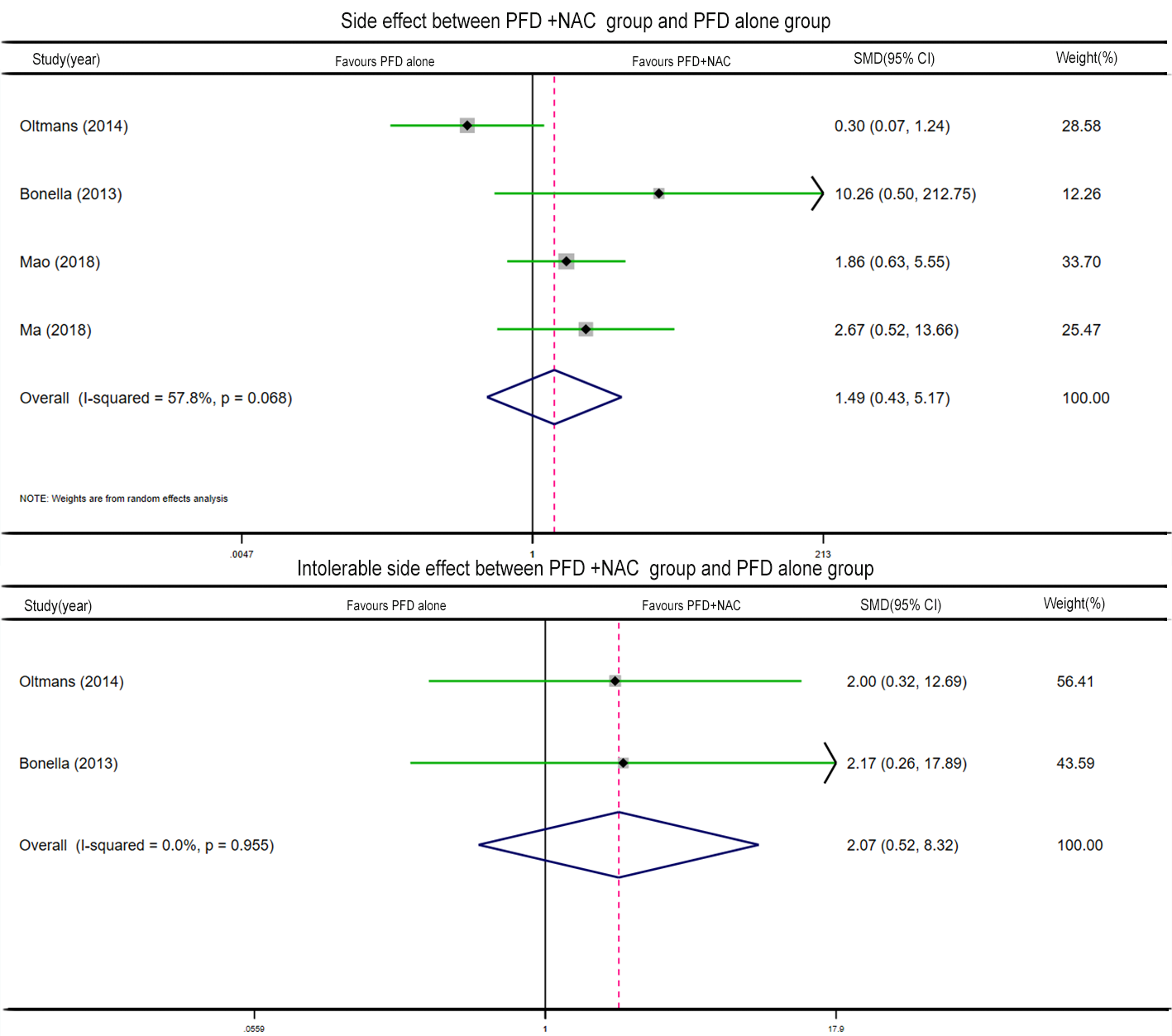 Figure S2 Forest plot of the safety profile (outcome measure: at least one side effect, Figure S2-a) and tolerability profile (outcome measure: intolerable side effects leading to treatment discontinuation, Figure S2-b) between the combined pirfenidone and acetylcysteine group and the pirfenidone alone group with only oral NAC studies. PFD: pirfenidone, NAC: N-acetylcysteine.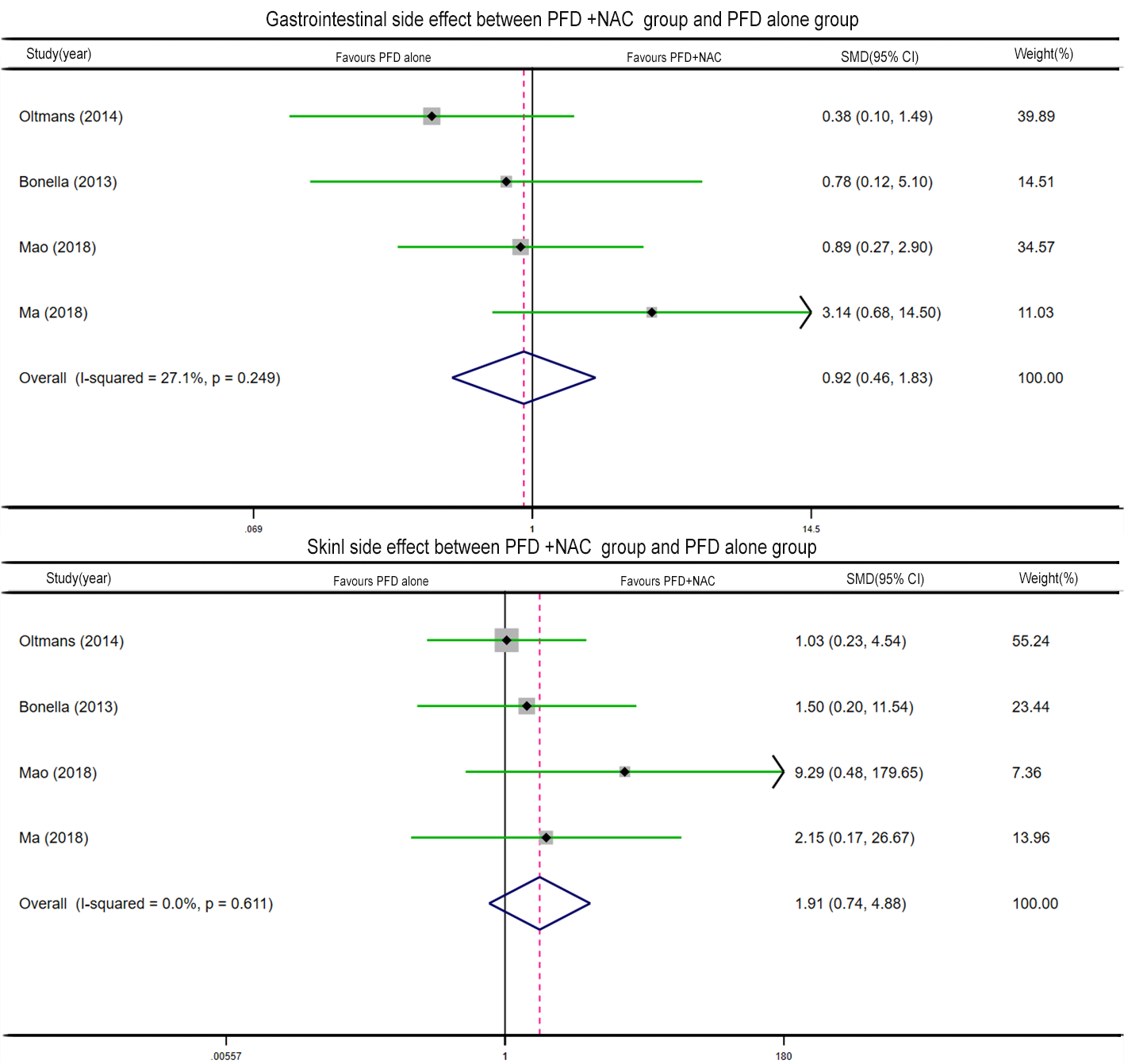 Figure S3 Forest plot of the specific safety profile (outcome measure: gastrointestinal side effects (Figure S3-a) and skin side effects (Figure S3-b)) between the combined pirfenidone and acetylcysteine group and the pirfenidone alone group with only oral NAC studies. PFD: pirfenidone, NAC: N-acetylcysteine.Study IDStudy TypeSelectionComparabilityOutcome/ExposureTotal ScoresOltmanns2014Cohort★★★★★★★7Bonella2013Cohort★★★★★★★7Mao2018Cohort★★★★★★★★7Ma2018Cohort★★★★★★★★8Sakamoto2014CC★★★★★★6